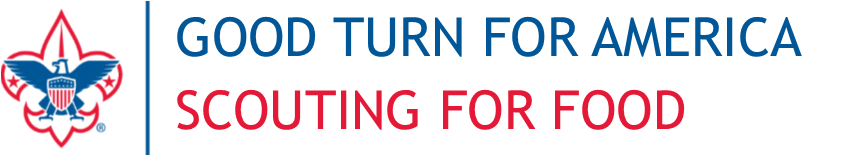 REPORT 2019 - 2020Please complete and return this form after your food collection. Thank you for your participation Pack # __________	 Troop # _________ Crew #_________	 Post # __________Food collected in pounds: _____________Number of Participants:  Youth __________	Adults _________WHERE DID WE DELIVER OUR FOOD DONATION?Delivered to one of the following Housatonic Council drop off location:  The Spooner House	 St. Vincent DePaul Shoppe	 Trinity Episcopal ChurchORDelivered to a local pantry:  Name of local pantry: Assited another organization with sorting or delivery:  Name of local pantry / organization / type of service / # of hours: Fax to 203-734-0222Or email john.zseller@scouting.orgReports due by April 15, 2020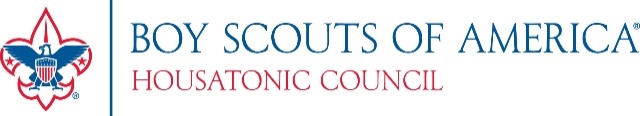 